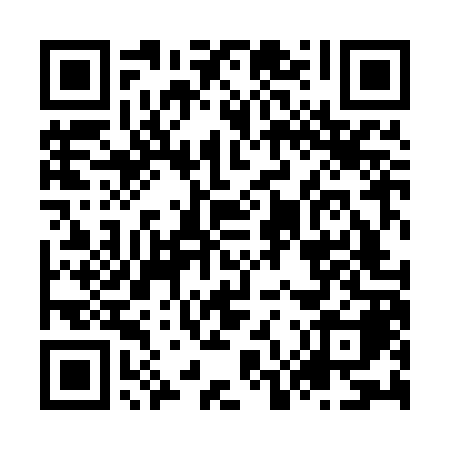 Ramadan times for Moolawatana, AustraliaMon 11 Mar 2024 - Wed 10 Apr 2024High Latitude Method: NonePrayer Calculation Method: Muslim World LeagueAsar Calculation Method: ShafiPrayer times provided by https://www.salahtimes.comDateDayFajrSuhurSunriseDhuhrAsrIftarMaghribIsha11Mon5:485:487:091:214:527:337:338:4912Tue5:495:497:101:214:517:327:328:4713Wed5:505:507:101:214:507:317:318:4614Thu5:515:517:111:204:507:297:298:4515Fri5:515:517:111:204:497:287:288:4316Sat5:525:527:121:204:497:277:278:4217Sun5:535:537:131:194:487:267:268:4118Mon5:535:537:131:194:477:257:258:4019Tue5:545:547:141:194:467:237:238:3820Wed5:555:557:151:194:467:227:228:3721Thu5:565:567:151:184:457:217:218:3622Fri5:565:567:161:184:447:207:208:3523Sat5:575:577:161:184:447:197:198:3324Sun5:575:577:171:174:437:177:178:3225Mon5:585:587:181:174:427:167:168:3126Tue5:595:597:181:174:417:157:158:3027Wed5:595:597:191:164:417:147:148:2828Thu6:006:007:191:164:407:127:128:2729Fri6:016:017:201:164:397:117:118:2630Sat6:016:017:211:164:387:107:108:2531Sun6:026:027:211:154:387:097:098:241Mon6:026:027:221:154:377:087:088:222Tue6:036:037:221:154:367:077:078:213Wed6:046:047:231:144:357:057:058:204Thu6:046:047:241:144:347:047:048:195Fri6:056:057:241:144:347:037:038:186Sat6:056:057:251:144:337:027:028:177Sun5:065:066:2512:133:326:016:017:158Mon5:075:076:2612:133:316:006:007:149Tue5:075:076:2712:133:305:585:587:1310Wed5:085:086:2712:123:305:575:577:12